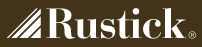 ODSTÚPENIE OD KÚPNEJ ZMLUVY UZAVRETEJ PROSTREDNÍCTVOMELEKTRONICKÉHO OBCHODUV súlade s §7 (a nasledujúcimi) zákona 102/2014 Z. z. o ochrane spotrebiteľa pri predaji tovaru alebo poskytovaní služieb na základe zmluvy uzavretej na diaľku alebo zmluvy uzavretej mimo prevádzkových priestorov predávajúceho týmto oznamujem/oznamujeme*, že odstupujem/odstupujeme * od zmluvy na tento tovar / od zmluvy o poskytnutí tejto služby*:Suma za vrátený tovar v € (EUR):  	 	                       ........................................................................                 Číslo účtu/kód banky, na ktorý bude suma prevedená:                                                                      ........................................................................Dátum odstúpenia od zmluvy:  	 	 	                       ........................................................................Podpis spotrebiteľa _________________________Spotrebiteľ (Kupujúci), ktorý tovar od predávajúceho zakúpi ako súkromná osoba (nepodnikateľ), má v súlade so zákonom možnosť aj bez uvedenia dôvodu odstúpiť od zmluvy do 14 dní od prevzatia tovaru, pričom táto lehota sa považuje za zachovanú, ak oznámenie o odstúpení od zmluvy bolo odoslané predávajúcemu najneskôr v posledný deň lehoty. V prípade vady tovaru, ktorú spôsobil spotrebiteľ, predávajúci tovar neprevezme.Predávajúci sa zaväzuje bez zbytočného odkladu, najneskôr do 14 dní od doručenia oznámenia o odstúpení od zmluvy, vrátiť kupujúcemu všetky platby, ktoré od neho prijal na základe zmluvy.*Spotrebiteľom pre účely tohto zákona sa rozumie fyzická osoba, ktorá pri uzatváraní a plnení spotrebiteľskej zmluvy nekoná v rámci predmetu svojej podnikateľskej činnosti, zamestnania alebo povolania. (Zákon č. 250/2007 Z.z. o ochrane spotrebiteľa).Spotrebiteľ*Meno, Priezvisko, Titul:Ulica, číslo:Obec:PSČ:Tel. kontaktE-mail:Informácie o tovare a spôsobe vrátenia*Informácie o tovare a spôsobe vrátenia*Číslo objednávky:Číslo faktúry:Dátum objednania tovaru:Dátum prevzatia tovaru:Spôsob vrátenia tovaru: (Osobne/Poštou)Kód vráteného tovaru(číslo tovaru 10000...)Dôvod vráteniaPočet ks